Рубрика «Знаете ли ВЫ ?»Международный День ДНК (DNA Day)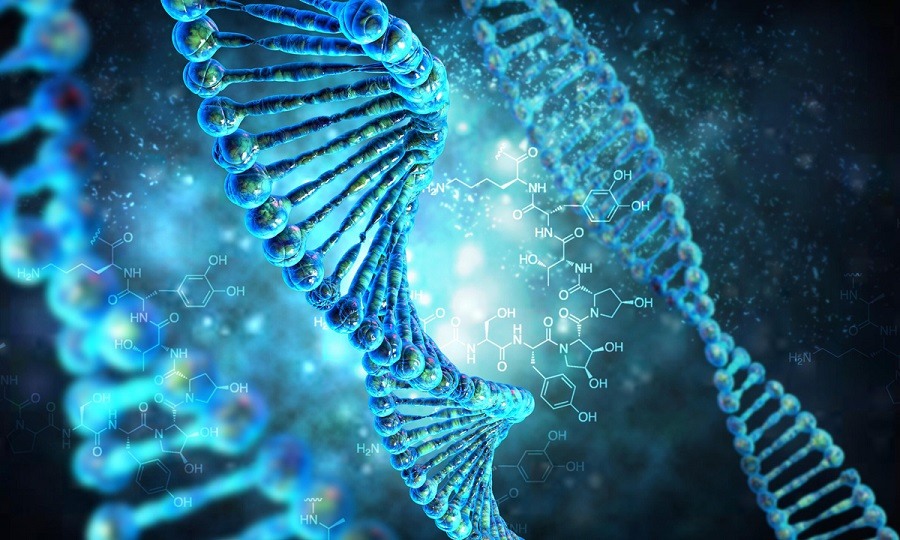 Ежегодно 25 апреля в разных странах мира отмечается необычный праздник – Международный День ДНК (DNA Day), в знак признания важности генетики и научных достижений, сделанных в этой области. ДНК – это дезоксирибонуклеиновая кислота. Именно в ДНК хранится генетическая информация человека, и именно этот тест является одним из наиболее популярных для установления родственных связей. Открытие спирали ДНК стало для науки революционным. Благодаря обнаружению ДНК был раскрыт код наследственности, идентифицирован генетический риск, начато формирование запрограммированных свойств организма, осуществляется оздоровление наследственности, создаются технологии генной инженерии.Отдел мониторинга факторов риска ОГБУЗ «Центр общественного здоровья  и медицинской профилактики города Старого Оскола»
Рубрика «Знаете  ли ВЫ ?»Международный день спорта на благо мира и развития отмечается ежегодно 6 апреля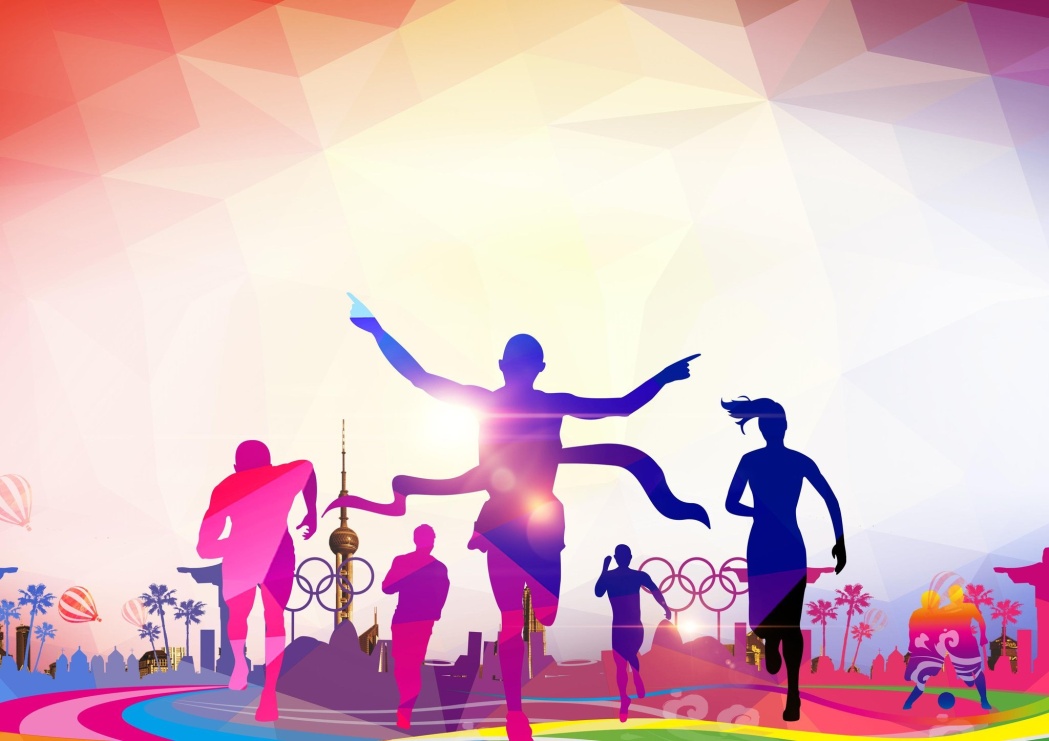 Интересные фактыВ Европе продолжительное время спортом занимались только аристократы.В античные времена соревнования рассматривали как способ примирения. В период Олимпийских игр прекращались конфликты. Однако суть большинства упражнений имела военно-прикладной характер. Некоторые из них не отличались гуманностью. Кулачные бои проводили до полного обездвиживания соперникаПраздник спорта и здорового образа жизни принято праздновать весело, интересно и насыщенно. В этот день проводятся многочисленные состязания по:Легкой атлетике;Мини футболу;Шашкам;Баскетболу;Веселым стартам;Плаванию;Лыжным гонкам;Волейболу и другие виды спорта.По каждому виду спорта есть несколько категорий, в которых участвуют люди всех возрастов, начиная от младшей сборной и заканчивая взрослым поколением.Помимо развлекательной программы, для участников проводятся различные лекции, целью которых становится увеличение образовательного уровня.На лекциях рассказывают об истории развития спорта в каждой стране, показывают обучающие и познавательные видеоролики.Отдел мониторинга факторов риска ОГБУЗ «Центр общественного здоровья  и медицинской профилактики города Старого Оскола»
